Atlas Twitter Frame Instructions Follow the links below to use the Atlas frame in your chosen language.English: https://twibbon.com/support/atlas-of-ms/twitter  Arabic: https://twibbon.com/support/أطلس-التصلّب-العصبي-المُتعدّ/twitter  Spanish: https://twibbon.com/support/atlas-de-la-em/twitter  Select the Add to Twitter button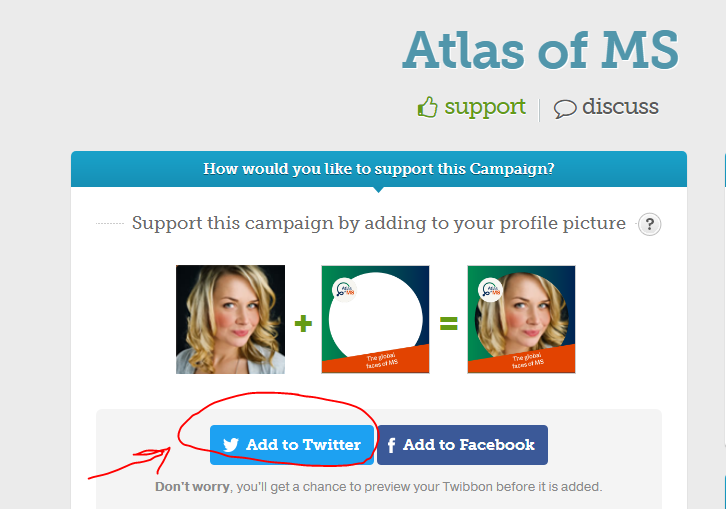 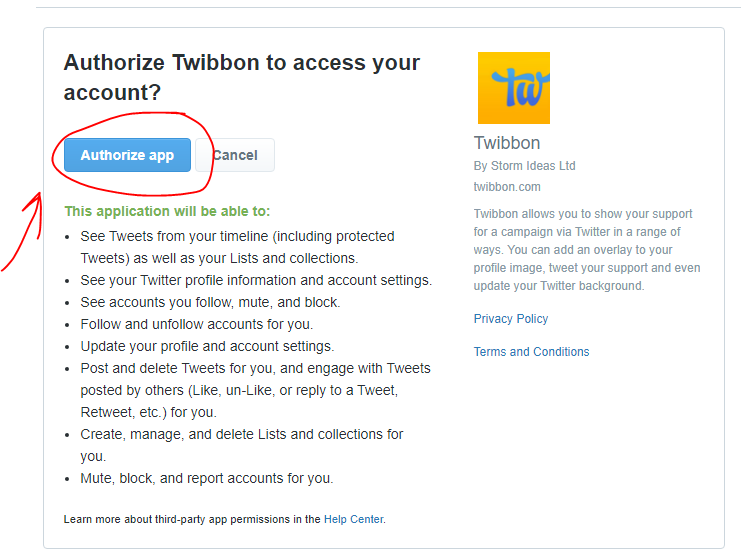 ‘Authorise the App to allow Twibbon to add the frame to your account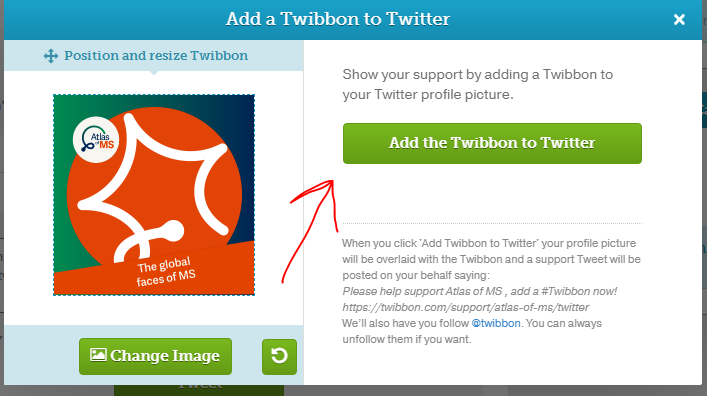 Adjust the frame to fit your profile picture and click the Add to Twitter button 